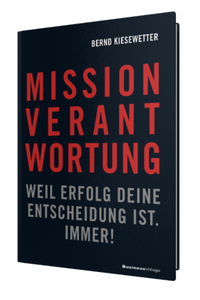 Bernd KiesewetterMISSION VERANTWORTUNGWeil Erfolg deine Entscheidung ist. Immer!1. Auflage BusinessVillage 2018 
240 Seiten
ISBN 978-3-86980-431-624,95 Euro
Pressematerialien:  http://www.businessvillage.de/presse-1054Klappentext Wir leben in einer Zeit, in der wir fast alles selbst entscheiden dürfen. Doch allzu oft drücken wir uns vor der Verantwortung. Wir lassen es laufen und fühlen uns als Opfer von Sachzwängen oder den Entscheidungen anderer. Ein Umstand der unzufrieden macht und lähmt. Doch wir können etwas dagegen tun: Selbst Entscheidungen treffen und zu diesen stehen. Denn erst ein entschiedenes Leben ist ein gutes Leben.Doch was heißt eigentlich Verantwortung übernehmen?  Was bedeutet es, selbst Entscheidungen zu treffen? Wie gehen wir mit Misserfolgen um?Die Antworten liefert Kiesewetters Buch. Es rüttelt auf und motiviert das Heft des Handelns selbst in die Hand zu nehmen und unsere Verantwortung nicht abzuwälzen – in allen Lebensbereichen. Denn erst wenn wir unsere Gestaltungsmöglichkeiten erkennen und bewusste Entscheidungen treffen, die mit unseren Grundprinzipien kohärent sind, können wir Verantwortung tragen und unsere Erfolge genießen. Klug zeigt das Buch die positiven Auswirkungen, wenn wir für andere(s) die Verantwortung übernehmen, aber auch die Ambivalenz zwischen Selbstverantwortung und dem sich „Verantwortlich fühlen“ – denn viele Menschen vergessen vor lauter Verantwortlichkeiten sich selbst. Es ist dein Leben. Es ist deine Verantwortung.Der AutorBernd Kiesewetter ist  der Umsetzer.  Er begeistert Menschen, endlich Verantwortung für sich zu übernehmen. Als Denker und Macher blickt er auf über mehr als 30 Jahre Erfahrung zurück. Sein Fokus liegt auf absoluter Klarheit und die langfristigen Erfolge. Mit seiner eckigen und kantigen Art versetzt er  seine Zuhörer und Teilnehmer in Bewegung. Kiesewetter ist ein Geheimtipp für alle, die ein selbstbestimmteres  Leben führen wollen.Über BusinessVillage BusinessVillage ist der Verlag für die Wirtschaft. Mit dem Fokus auf Business, Psychologie, Karriere und Management bieten wir unseren Lesern aktuelles Fachwissen für das individuelle und fachliche Vorankommen. Renommierte Autoren vermitteln in unseren Sach- und Fachbüchern aktuelle, fundierte und verständlich aufbereitete Informationen mit Nutzwert.PresseanfragenSie haben Interesse an honorarfreien Fachbeiträgen oder Interviews mit unseren Autoren? Gerne stellen wir Ihnen einen Kontakt her. Auf Anfrage erhalten Sie auch Besprechungsexemplare, Verlosungsexemplare, Produktabbildungen und Textauszüge. BusinessVillage GmbH
Jens Grübner
Reinhäuser Landstraße 22  
37083 GöttingenE-Mail: redaktion@businessvillage.de
Tel: +49 (551) 20 99 104
Fax: +49 (551) 20 99 105-------------------------------------Geschäftsführer: Christian HoffmannHandelsregisternummer: 3567Registergericht: Amtsgericht Göttingen